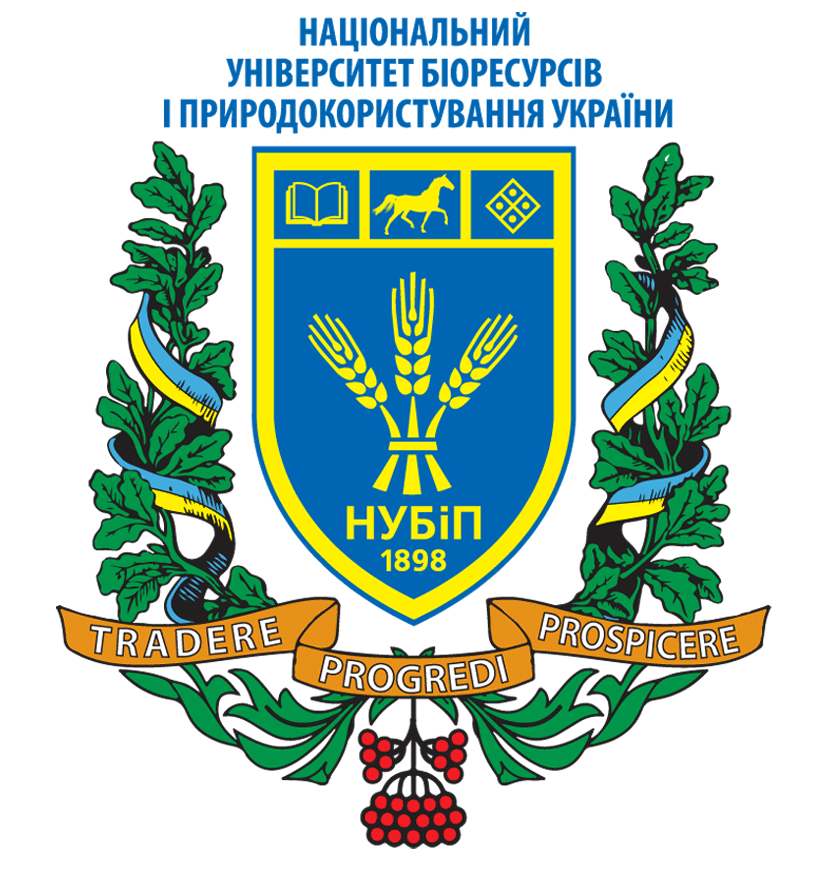 ПРОГРАМАВсеукраїнського науково-практичного семінару«Проблеми землекористування Збройних сил України»13 вересня 2018 р.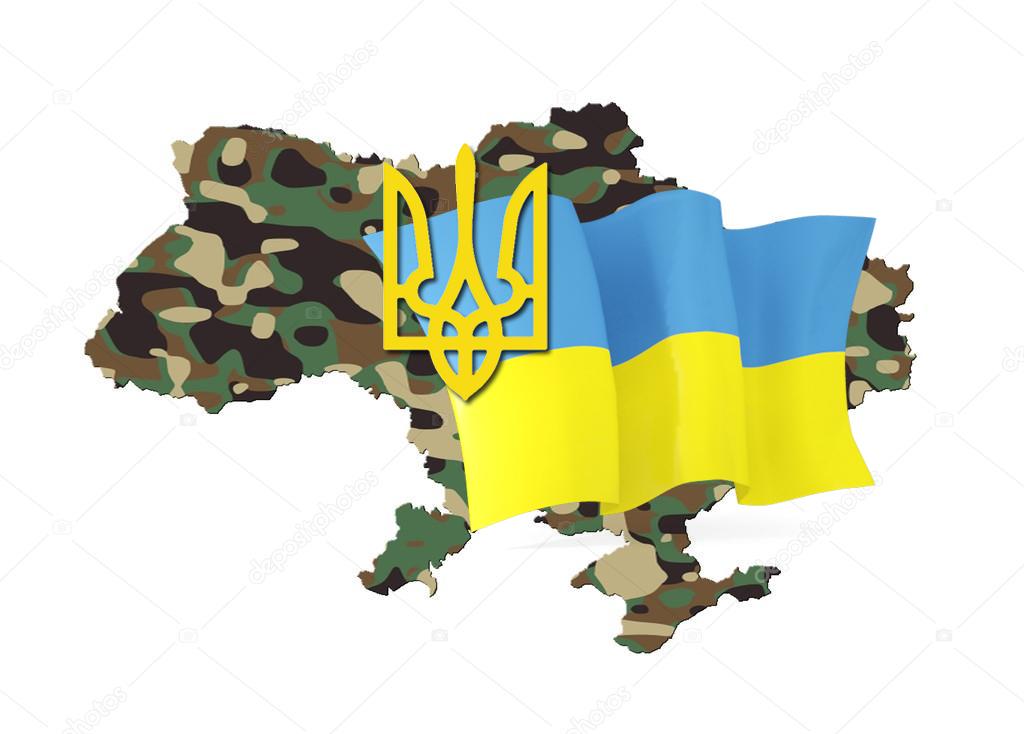 м. КиївНАЦІОНАЛЬНИЙ УНІВЕРСИТЕТ БІОРЕСУРСІВ І ПРИРОДОКОРИСТУВАННЯ УКРАЇНИАсоціація«Земельна спілка України»ГО Асоціація фахівців землеустРою україни13 вересня  2018 року, четвер13 вересня  2018 року, четверПривітання, доповіді, дискусія.Місце проведення: Національний університет біоресурсів і природокористування України, Навчальний корпус №6, вул. Васильківська, 17,  ауд. 234Привітання, доповіді, дискусія.Місце проведення: Національний університет біоресурсів і природокористування України, Навчальний корпус №6, вул. Васильківська, 17,  ауд. 2349.00 – 10.00Реєстрація учасників10.00 – 10.20Виступи голови та співголів оргкомітетуКваша Сергій Миколайович - проректор з навчальної і виховної роботи НУБіП України, д.е.н., професор, академік НААН України, заслужений діяч науки і техніки УкраїниЄвсюков Тарас Олексійович – декан факультету землевпорядкування НУБіП України, д.е.н., доцентКошиль Андрій Григорович – президент Асоціації «Земельна спілка України»Полтавець Анатолій Миколайович -  Голова правління ГО Асоціація фахівців землеустрою України10.20 – 12.30Основні виступи (регламент до 15 хв.)
Андрій Мартин – завідувач кафедри землевпорядного проектування НУБіП України;Антон Тарасенко - директор департаменту технологічного забезпечення Держгеокадастру;Богдан Яцун – менеджер з адвокації коаліції Реанімаційний пакет реформ;Віталій Біленко - начальник відділу розробки документації ії землеустрою Управління обліку, землеустрою та використання земель оборони Головного квартирно-експлуатаційного  управління Збройних Сил УкраїниІван Базарко – Голова правління ГО «Правіс» ;Лада Рослицька – керівник досліджень та адвокації Незалежного антикорупційного комітету з питань оборони (НАКО);Надія Ромашка – ГО «Картографічна сотня»;Оксана Величко – координатор Урядово-громадської ініціативи «Разом проти корупції»;Тетяна Лишневець – менеджер напряму урядово-громадської ініціативи «Разом проти корупції»;12.30 – 13.00Перерва13.00 – 15.00Загальна дискусія (питання до учасників та короткі виступи до 5 хв. для осіб, які записались для виступу)Учасники загальної дискусії:Бавровська Н., доцент кафедри земельного кадастру НУБіП України;Бакай В., ООО Експертцентр, директор;Білосвіт М., Командир бригади ТРО м. Києва;Богданюк О., доцент кафедри статистики та економічного аналізу НУБіП України;Бойко О., НАУ, викладач;Ваколюк М., ДУ НЦАКДЗ ІГН НАНУ, провідний інженер;Волканова В., ТОВ АРХІЗЕМ, керівник відділу землеустрою;Гребенюк Г., ТОВ Земельне кадастрове бюро, директор, м. Одеса;Гунько Л., доцент кафедри землевпорядного проектування НУБiП Украiни;Дроздівський О, доцент кафедри геоінформатики і аерокосмічних досліджень Землі;Задорожня Н., ДП "УкрНДПІЦивільбуд", технік-землевпорядник;Квітка О., Drone Factory, засновник;Кенгерлі А., полковник запасу;Киричевський І., Agravery.com, журналіст;Книр В., ГО "Громадянин", менеджер;Ковтун В., ГС УТГК, Віцe-Прeзидeнт;Колганова І., асистент кафедри землевпорядного проектування НУБiП Украiни;Кольоса Л., завідувач Навчально-науково-виробничого центру "Охорона природних ресурсів та реформування земельних відносин" НУБіП України;Кохан С., завідувач кафедри геоінформатики і аерокосмічних досліджень Землі НУБiП України;Кошель А., доцент кафедри геоінформатики і аерокосмічних досліджень Землі НУБiП України;Кустовська О., доцент кафедри землевпорядного проектування НУБiП України;Литвиненко С., Держгеокадастр, спеціаліст;Лишневець Т., Урядово-громадська ініціатива "Разом проти корупції", менеджер проектів;Марченко С., доцент кафедри земельного та аграрного права КНУ ім. Тараса Шевченка; Мороз Ю., фахівець 1 категорії ННВЦ НУБіП України;Ніколаєнко Т. 115 Картографічний центр Збройних сил України, старший інженер відділу геоінформаційного забезпечення;Озірний В., Командир батальйону ТРО Солом'янського району;Патіюк О., ZEMRES.COM, адміністратор порталу, аспірант НУБіП України;Поліщук С., Білоцерківський НАУ, асистент;Полтавець В., ТОВ "Лідер Плюс", виконавчий директор;Прядка Т., доцент кафедри землевпорядного проектування НУБiП України;Рибачок С., ТОВ "Кайлас А", юрист;Стеденко С., полковник запасу;Сюйва І., викладач кафедри правознавства, Фінансово-правовий коледж;Тихенко Р., доцент кафедри управління земельними ресурсами НУБіП України;Тихенко О., доцент кафедри земельного кадастру НУБіП України;Третяк Р., Державна екологічна академія, викладач;Фалько І., КДП "Київгеоінформатика", інженер;Федун А., Програма Світового Банку та ЄС "Прозоре управління земельними ресурсами в Україні", Юридичний радник;Чепець В., Громадська рада при Міністерстві оборони України, Заступник Голови Громадської ради;Чумаченко О., доцент кафедри землевпорядного проектування НУБiП України;Шевченко О., Заступник декана факультету землевпорядкування НУБiП України;Ярова Б., асистент кафедри геодезії на картографії НУБіП України.